CUADERNO PARA LA TERCERA Y CUARTA EDADLEMA 2021:“DISCIPULADO INTENCIONAL A TRAVÉS DEL SERVICIO”.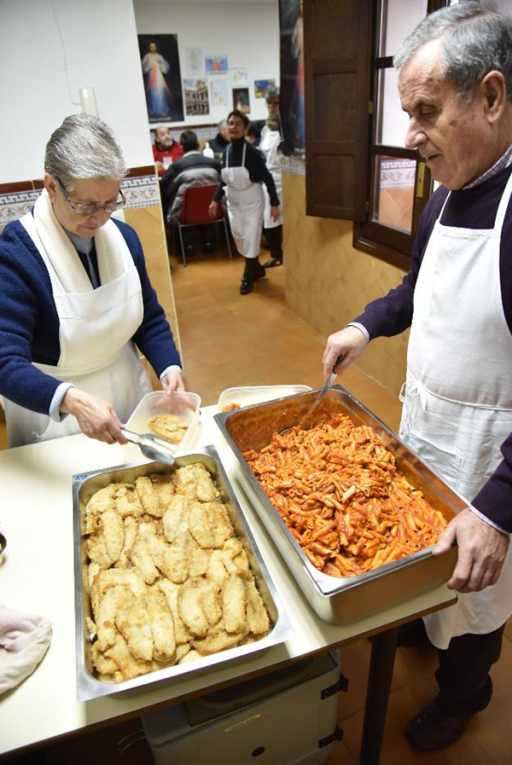 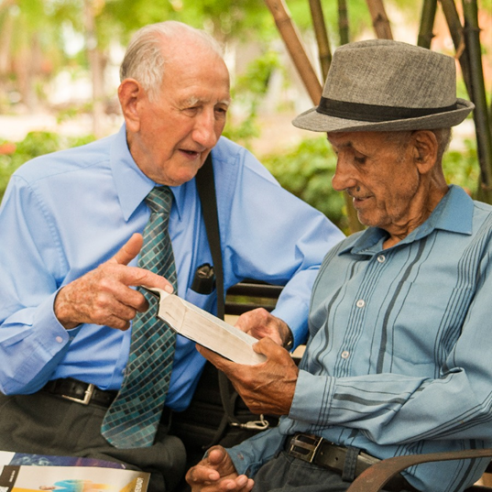 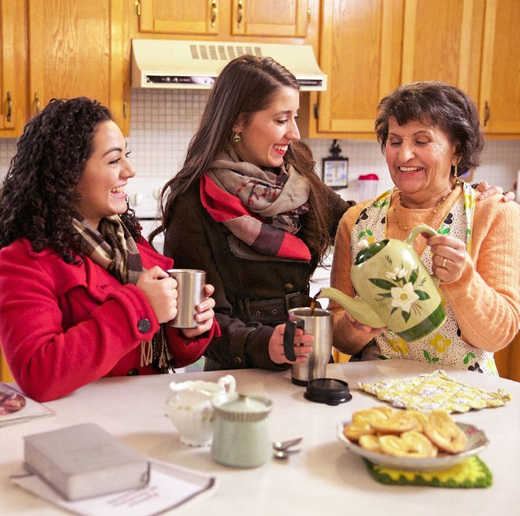 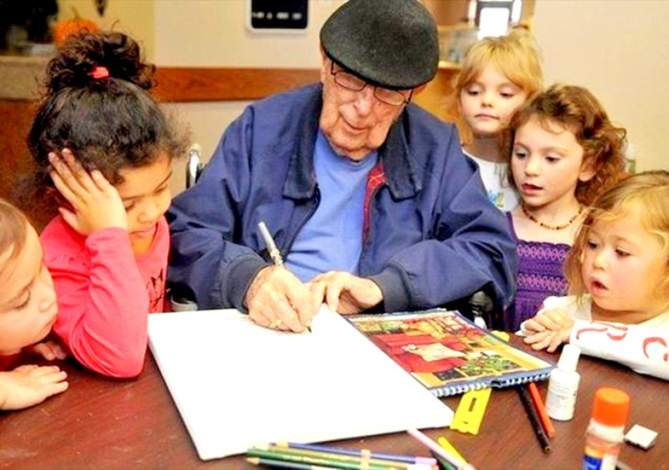 LEMA DEL CUATRENIO 2017 – 2021LA VIDA INERTIDA 2ª. TIMOTEO 2:2LEMA: “Los ancianos (tercera edad, edad de oro, plenitud de vida, etc…) pueden servir de muchas maneras, en diferentes circunstancias, en diferentes lugares y a diferentes personas”.Por: M.  Joel Peña López.LEMA 2021: “DISCIPULADO INTENCIONAL A TRAVÉS DEL SERVICIO”.PROPÓSITO: Que los miembros de las iglesias del nazareno de la tercera edad (60 años en adelante) y cuarta edad (85 años en adelante) comprendan que podemos invertir nuestras vidas, discipulando,  intencionalmente a través del SERVICIO.LEMA: “Los ancianos (tercera edad, edad de oro, plenitud de vida, etc…) pueden servir de muchas maneras, en diferentes circunstancias, en diferentes lugares y a diferentes personas”.TEMARIO AÑO 2021:Es un programa de trabajo con los ancianos de la iglesia, en el cual se imparte un tema por mes, según lo programe el Ministerio entre los ancianos de MIEDD. 	             TEMARIO 	                                                                           2		PREFACIIO   						                    3                           NOTAS INTRODUCTORIAS 				                     4Nadie Nace Inútil.	                                                                5                                                         ¿Qué significa “servicio”?                                                                7                                           La Experiencia cuenta en la vida de servicio.                                  9              Servicio: “sin excusa, ni pretextos”.                                                11Las Actitudes cuentan en la vida de servicio.                                 15Llamado para los “sin tiempo” a la vida del servicio                     18El pecado de “omisión” en la vida de servicio.                               21Confrontando la Crítica en la vida del Servicio.                             25Llevarse bien con otros, ayuda a la vida del servicio.                     28 El Esquema Infantil presente en la vida de servicio.                      31 Usando los ahorros en la vida de servicio.                                      33 Ancianos Consejeros en la vida de servicio.                                    35PREFACIO:La ciencia y sus correspondientes progresos, sobre todo en la salud humana, han contribuido en forma decisiva, en estos últimos años, a darle más duración de calidad de vida humana a los ancianos.. Los “Young old”, como se le ha dado en llamar a los “ ancianos jóvenes”, que abarca las edades de  65 – 75 años y los Oldest Old  los “ancianos más ancianos, de 75 a los 85 años  y más, abarca una parte considerable de la población mundial. (más o menos 30% según estudios)Se trata de personas que salen de los circuitos productivos, disponiendo aún de grandes recursos y de la capacidad de participar del bien común. Por otra parte, crece constantemente  el número de los ancianos y disminuye igual el número de los jóvenes.Los demógrafos han dado en llamar a este fenómeno “la revolución silenciosa” que plantea problemas de orden social, económico, cultural, sicológico y espiritual cuyo alcance debe ser objeto de una esmerada atención por parte de la comunidad internacional (ONU, OMS, etc.) y organizaciones religiosas.Hoy se considera a los de la tercera y cuarta edad, no como gente enferma o jubilados, simplemente, sino como agentes y beneficiarios del desarrollo de la humanidad.Por ello, los ancianos en nuestra denominación, Iglesia del Nazareno, insiste en el respeto a la dignidad y a los derechos fundamentales de la persona anciana, con la convicción de que los ancianos tienen aún mucho que dar a la vida social y a su iglesia.Considerando este tema con gran responsabilidad se podrá garantizar al anciano en nuestras iglesias condiciones de vida siempre más humanas y dar valor a su papel insustituible en una sociedad en continua y rápida transformación social, cultural y religiosa.Considerar en este año 2021, en una serie de 12 lecciones, el tema de que el anciano se involucre en la tarea de discipulado intencional a través del servicio, es considerarlos como personas útiles en el crecimiento del reino de Dios, entretanto Cristo no viene por  segunda vez para llevarse a su iglesia o, a cada uno en particular sea llevado al paraíso prometido por Jesús.Recomiendo a cada departamento de MIEDD de nuestras congregaciones a organizar a sus congregantes de la tercera y cuarta edad para estudiar estos temas y lograr que sus ancianos todavía sigan siendo productivos, viviendo con alegría y gozo esta última etapa de su vida.Con amor en Cristo.Autor:M. Pbro. Joel Peña López.Juchitán Oax. 2020..NOTAS INTRODUCTORIASAlgunas cosas importantes que debemos saber sobre la tercera y cuarta edad en relación al aprendizaje: “NADIE ES DEMASIADO VIEJO PARA PARAR DE APRENDER, AÚN EN LOS ÚLTIMOS MOMENTOS DE SU VIDA DESEAN APRENDER”.Dos personas a quienes asistí con la Gracia de Dios, en los últimos minutos de su vida, me enseñaron la anterior declaración. Emma Lilia García de Garcés, mi maestra de Biblia y Gramática del Español en el Seminario, cuando fui a pastorear la Primera Iglesia del Nazareno de Xalapa, Ver. Ella vivía en su casa al lado del templo, ya muy avanzada de edad. Un día, su sobrina me llamó y me dijo: “Pastor, mi tía le llama con urgencia”. Rápidamente atendí al llamado. Cuando entré a su recamara me dijo: “hijo, por favor ora por mí, ya me voy a la presencia de Dios; pero antes, enséñame bien los primeros versos del Salmo 103, lo quiero decir sin falla ante la presencia de mi Señor Jesucristo”. Se lo enseñé, luego me dijo te lo voy a repetir, palabra por palabra y cuando terminó me preguntó: ¿lo hice bien? Sí, le contesté. Bueno ahora ora, y terminando de orar, murió. Aprendió algo antes de morir.La otra persona, de la cuarta edad, mi madre Paulina López de Peña, en su agonía diabética, me dijo: “hijo, busca  el himno “Cara a Cara espero verle”. Lo encontré en Joyas Favoritas. Ya lo tengo madre, quieres que te lo cante? –pregunté- “No, me dijo, quiero aprenderlo para cantárselo a Jesús allá en el cielo”. Se lo enseñé, lo aprendió, lo cantó sin ayuda. Y murió.Las personas mayores tienen un patrón de aprendizaje característico de ellas. Se demuestra clara preferencia por actividades de aprendizaje que implican el uso de la reflexión, la observación, la conversación y la interacción personal.Considerando esa verdad, hemos preparado para este año 2021 estas lecciones, siguiendo la siguiente metodología de involucramiento en el aprendizaje a través de la participación.El diseño de lecciones que transforman vidas que usamos para elaborar estas lecciones lo ejemplificamos así:El propósito es llegar a la necesidad real a través de la puerta de la necesidad reconocida.Deseo profundamente que esta serie de lecciones motive a los ancianos de nuestras iglesias a reconocer sus necesidades reales, involucrándose en las discusiones de los temas a tratar de tal forma que puedan ser motivados a invertir su vida en el ministerio del servicio a Dios y a sus semejantes.El AutorLECCIÓN 1NADIE NACE INÚTIL.TEMA: Todos nacemos con un propósito en la vida y Dios nos dota con talentos y capacidades  para cumplirlo.Texto Bíblico: Salmo 138:8 “Jehová cumplirá su propósito en mí”. VIDA (situación actual) Una famosa cantante mexicana especialista en insultar a los hombres con sus canciones, se escucha en los autobuses, taxis, mototaxis, casas, etc., en una de esas canciones grita, desaforadamente, “¿ME ESTÁS OYENDO INÚTIL?” y cuando oigo esa frase, digo ¡Qué ignorancia!, ¿Acaso no sabe esa señora que nadie nace en esta tierra inútil?Pero hay mucha gente que se lo cree, y comienza a decirse a sí misma “no sirvo para nada”, “no sé para que vine a este mundo cruel”, “soy un inútil” ”mejor me hubieran abortado”.Quiero recordarte hermano de la tercera edad, que si has llegado a esta edad no es porque no servías para nada. Todo lo contrario. Has hecho algunas cosas maravillosas, que quizás algunos no han apreciado, visto, pero Dios sí. Dios sabe que puedes.(1ª. Cor. 15:58)A todo ser humano, desde que nace, Dios lo dota de capacidades, destrezas y habilidades para desempeñarse en la vida.Así que aún a esta edad que tienes, puedes servir a Dios y a tus semejantes con tus talentos. ¿Qué es un talento? Es la capacidad natural, habilidad, destreza, con la cual Dios nos ha creado, a fin de que seamos útiles en la vida. REFLEXIÓN: ¿Cuál es esa capacidad que Dios te dio y que aún conservas? (piensa y contesta) Todavía puedes desarrollarla, posiblemente ya no con la misma destreza, pero puedes; y mayormente si ahora lo haces para servir a Dios y a tus semejantes; porque es El el que da la “fuerza y el poder” (Deut. 8:17, 18)BIBLIA (¿qué dice la Palabra de Dios sobre el asunto?)Leer unidos Éxodo 35: 30 -36:1, 2. Analíticamente, responder las siguientes preguntas:¿Qué era Bezaleel, un ángel o un ser humano? Ver. 30¿De qué lo llenó Dios? y ¿qué son esas cosas con qué Dios lo dotó? Ver. 31¿Cuál  fue el propósito para que Dios lo dotara de esas capacidades? Ver.32¿Qué eran todas las actividades que habían de realizar? Vers. 33-35Aparte de Bezaleel y Aholiab ¿Quiénes más podían participar en el ministerio del servicio? 36: 1, 2.En conclusión, este pasaje bíblico es un ejemplo, de muchos otros que hay en las Sagradas Escrituras, de que Dios dota de capacidades naturales a todos los seres humanos; así nacen.Y, que los sabios de corazón, aparte de ganarse la vida honradamente, ofrecen a Dios sus talentos para servirle en el avance de su reino. Y no hay edad para decirle a Dios, hasta aquí llegué. No más.  Sólo Él toma la decisión de cuando “ya no”.¿Estás de acuerdo con esto? O ¿Te cuesta trabajo decir “Si Señor hasta que Tú quieras?VIDA (Aplicación de la verdad descubierta, desafíos para el presente y futuro)La única inutilidad que Dios acepta del hombre es la que Jesús dijo del siervo útil. *¿Sabes cuál es? Lee conmigo en Lucas 17:10 “Así también vosotros, cuando hayáis hecho todo lo que os ha sido ordenado, decid: “siervos inútiles somos”, pues lo que debíamos hacer hicimos”. Y eso se llama humildad ante Dios.Las personas de edad utilizan muchos recursos intrapersonales e interpersonales para hacer frente a los retos que vienen con el envejecimiento.Un gran número de estudios científicos en el área de gerontología muestra de manera categórica que la espiritualidad y la religión son dos de los elementos claves que las personas mayores usan para enfrentar positiva y saludablemente los desafíos de la vejez.                            Si bien es cierto que con el envejecimiento pueden venir muchas ganancias, tales como, conocimiento, experiencia, sabiduría, descuentos financieros en diferentes lugares, más tiempo libre, nietos y nietas, y entre otras, también es cierto que con éste vienen muchas pérdidas. Por ejemplo, pérdida de la vitalidad de la juventud, en muchos casos pérdida de salud, pérdida de estatus social, pérdida de control o funcionalidad de nuestro propio cuerpo, pérdidas financieras, pérdida de poder, pérdida de una parte de nuestro cuerpo, entre otras pérdidas. Ante todas estas realidades de la tercera edad, todavía tenemos que creer que Dios desea usarnos para su honra y gloria. Que los desafíos propios de esta edad no nos quiten o minen nuestra fe y podamos decir juntamente con el Apóstol Pablo,  que también confronto situaciones iguales o peores: “Todo lo puedo en Cristo que me da las fuerzas para hacerlo”. Filp. 4:13.  NO SOY INUTIL. (repítalo)OREMOS: Señor, gracias por haberme permitido llegar a esta edad hermosa de la ancianidad. Libérame de cualquier pensamiento negativo en relación con ella. Ayúdame a aceptar que todavía soy útil en tu reino. Estoy listo, úsame como Tú lo desees. En el Nombre de Jesús. Amén.A C T I V I D A D:Según el número de los asistentes,  divídanse en grupos pequeños (de 2, 3, 4, personas cada uno) y elaboren una lista de cosas que podrían hacer para servir en su iglesia y comunidad. Posiblemente un pequeño proyecto.Responda la pregunta: ¿Yo sé hacer lo siguiente? _________________________________________________________________________________________________LECCIÓN 2.¿QUÉ SIGNIFICA “SERVICIO”?VIDA:TEMA: Necesitamos entender qué es lo que queremos realizar, para hacerlo con eficacia.Hay 19, y más, maneras de cómo atar las cintas de los zapatos, de tal forma que alguien dijo en una ocasión: “para saber cómo desatar la cinta de un calzado hay que saber cómo atarla”.Así que, a fin de no equivocarnos, entendamos que queremos decir con “servicio”, a la luz de la biblia y el ministerio en la iglesia.DEFINICIÓN: DIAKONIA = ”Uno que se esfuerza en beneficio de los demás”.SERVICIO = “Es una actitud interna que hace que una persona tenga un corazón de siervo, pues sabe que Dios lo llama a servir y no a ser servido”.SIERVO = “Ser un siervo significa darle a Dios el derecho de que controle tu horario y permitir que te interrumpa en cualquier momento que te necesite”.BIBLIA: Leamos juntos, analíticamente, Hechos 9: 36-39. Ayúdense con el siguiente cuestionario:¿Quién es el personaje central de esta historia bíblica? _________________________¿En qué abundaba esta persona? __________________________________________¿Qué cosas hacía? _____________________________________________________¿Qué poseía de parte de Dios? Dones____ Fruto____ Talento_____Seguramente han descubierto que como todo ser humano Tabita (Dorcas) poseía talento, es decir capacidad natural para la costura, era una buena modista o costurera.Además como una buena cristiana tenía el don espiritual del servicio hacia los menesterosos de su comunidad, especialmente, las viudas.Y algo muy importante, era una mujer llena del Espíritu Santo demostrando con sus acciones “amor”, que es una característica del fruto del Espíritu Santo en la vida del creyente.Esta mujer, según se ve en este estudio, tenía una vida fructífera de servicio a Dios y discipulaba a sus paisanos a través de las obras que hacía. Por su vida de servicio ganaba a la gente para Cristo. Entonces, podemos concluir de este ejemplo, que una vida de servicio que gana almas es “esforzarse a hacer algo en beneficio de otros” como lo hizo Dorcas. La lección anterior nos dejó bien claro que sí podemos. Solo hay que querer servir.REFLEXIÓN: ¿Qué posee usted? ¿Cuáles son sus talentos? ¿sabe usted cuáles son sus dones con los cuáles también puede servir?¿Ha experimentado la llenura del Espíritu Santo que le da la gracia para servir amorosamente a sus semejantes?Cuando leemos Mateo 25:34-40  ¿qué es lo que vemos? (permita respuestas)Pero ¿Qué es lo que en realidad debemos ver? (permita respuesta)Si leemos con cuidado en lo que viene diciendo Jesús, lo que realmente nos está dando es “oportunidades prácticas de servicio a nuestros semejante y, por ende, a Dios.Entonces ¿qué es servicio a Dios? Jesucristo contesta: Dale de comer al hambriento.Dale de beber al sediento.Protege al forastero (extranjero)Cubre al desnudo, regálale ropa limpia.Visita al enfermo y provéele  medicinas.Visita al encarcelado, sobre todo si fue un acto injusto.El Señor quiere que sus hijos estén dispuestos: Primero: a hacer lo que sea,  Segundo: a buscar conocer su plan específico para ellos.Porque Dios dota de manera especial a sus seguidores para que lo sirvan conforme a su Voluntad. (Tito 3:8)Servicio, entonces, es hacer buenas obras en favor de otros o en favor del Reino de Dios. Para eso hemos sido salvados (Efesios 2:10) No somos salvos por buenas obras pero hemos sido salvos para hacer buenas obras. Para vivir una vida de servicio.Porque el que no vive para servir no sirve para vivir (Marcos 10:45) Seamos como nuestro Señor Jesucristo.CONCLUSIÓN: Para terminar esta lección diríamos que “una vida de servicio” es una vida que invierte compasivamente en otras personas, con un corazón de siervo, que ama empáticamente al necesitado y hace lo mejor que puede, inclusive más allá de sus fuerzas, para sacarlo adelante.¡Aproveche sus oportunidades y desarrolle su vida de servicio!ACTIVIDAD: En el transcurso de este mes, cada uno busque una oportunidad de servicio en su comunidad (una persona en crisis a quien ayudar) y haga su mayor esfuerzo para suplir alguna de sus necesidades más apremiantes.Visítela, b) ore con ella, c) acompáñela por un buen tiempo, etc.Escriba en una libreta su experiencia y léala (si así lo desea) en la próxima reunión.LECCIÓN 3.LA EXPERIENCIA CUENTA EN LA VIDA DE SERVICIO.Tema: Una buena razón para que un viejo sirva en alguna tarea es la experiencia de la vida.VIDA. (situación actual)  En todos los trabajos donde deseas trabajar te piden experiencia y, ¿Cómo la adquieres si no te dan oportunidad de trabajar?ILUSTRACIÓN: Un pastor avanzado de edad, en cierta ocasión, se presentó en la oficina de un superintendente de Distrito para solicitarle una iglesia para ejercer su ministerio pastoral. El superintendente lo quedó viendo, y luego le dijo: Disculpe pastor lo que le voy a decir, así como para usted creo que no tengo iglesia disponible. Vea, le explico, una que está vacante esta allá en la serranía y usted ya está grande para andar por esos rumbos. Otra iglesia que está más cercana, me han pedido esperar un tiempo razonable para no tener pastor mientras se recuperan económicamente. Finalmente, le comento que aquí en la ciudad hay una iglesia que necesita pastor, pero quieren un pastor con experiencia y joven.El pastor se quedó un rato en silencio, como mirando a lontananza, luego le dijo al superintendente, disculpe la pregunta pastor y ¿Dónde la venden? -¿dónde venden qué? Contestó el superintendente- “la experiencia” le dijo el pastor, los dos se rieron.La experiencia no se compra, la experiencia es vida invertida.No queremos decir que una persona que no ha experimentado algo no pueda ayudar a alguien que esté sufriendo cierta situación traumática, pero hace un mayor impacto en la persona que sufre cuando el que sirve le dice, “yo pasé por una experiencia semejante y Dios me ayudó de esta manera. Él te puede ayudar a ti también, créelo”.La experiencia nos ayuda a percibir la realidad como es, no como nosotros queremos que sea y, esa percepción más exacta de la realidad, nos lleva a tomar mejores decisiones a ser más justos y a medir mejor nuestros impulsos.La experiencia es la forma de conocimiento que se produce a partir de estas vivencias  u observaciones. La experiencia es más difícil de ganar que el conocimiento, ya que conlleva haberlo realizado, vivido, sentido o sufrido varias veces. Es experiencia adquirida.BIBLIA (¿qué dice la Palabra de Dios sobre el asunto?)Dios está buscando gente de experiencia. Por eso hermano de la tercera edad tú eres el mejor prospecto para Dios en el ministerio del servicio.El usa todas tus vivencias, por muy dolorosas que hayan sido. Para el Señor todas son clases que has pagado. Jesús aprendió obediencia por el sufrimiento. Hebreos 5:91º.Rey. 3:7 “Salomón reconoció que no tenía experiencia para gobernar a toda una nación, por eso pidió la ayuda de Jehová para que le diera sabiduría para realizar la tarea”.1º.Cron. 22:5 David reconoció que su hijo no tenía la experiencia necesaria para realizar la tarea de construir un templo para Jehová, por lo que usando de su vasta experiencia hizo los preparativos necesarios para ayudar a Salomón su hijo en la construcción” (22:14-19)Rom. 5: 3, 4. La gente de experiencia ha pasado por por muchas tribulaciones de tal forma que ha desarrollado una vida paciente, pacífica, para soportar las pruebas de la vida con esperanza, que es la que le hace vivir con gozo, esperando la manifestación gloriosa de nuestro Señor Jesucristo, o el día, el momento, de partir de esta tierra para reunirse con Cristo, conforme a su promesa. (Juan 14: 1 – 3)De hecho, grandes héroes de la fe hicieron sus mayores aportaciones a la humanidad y al servicio de Dios cuando se encontraban ya de avanzada edad: El gran libertador Moisés tenía 80 años cuando Dios le dio la tarea de liberar al pueblo de la mano del Imperio Egipcio. “Moisés tenía ochenta años, y Aarón ochenta y tres, cuando hablaron con el faraón” (Éxodo 7:7). Caleb, el valiente explorador, cuando tenía 85 años quiso continuar con sus aventuras y conquistas de nuevas tierras y usó como argumento para obtener el permiso, el hecho de que estaba en buena condición física y mental para lograr ese cometido. “Ahora ya tengo ochenta y cinco años, pero todavía estoy tan fuerte como cuando Moisés me mandó a explorar la tierra, y puedo moverme y pelear igual que entonces” (Josué 14:10-11). A lo mejor Caleb estaba siendo muy optimista en su apreciación de sus condiciones físicas, el caso es que él estaba seguro que podía lograr sus propósitos. Así vemos que las personas mayores ocupaban un lugar muy especial en la comunidad hebrea. En las promesas que se refieren a la restauración del pueblo de Dios el Profeta Zacarías dice, “Ancianos y ancianas se sentarán de nuevo en las plazas de Jerusalén, apoyado cada cual en su bastón a causa de su mucha edad” (Zacarías 8:4). Los ancianos y ancianas del pueblo eran considerados los depositarios de la sabiduría de Dios. Moisés en su cántico nos recuerda esta realidad diciendo, “Vuelve atrás la mirada, piensa en los tiempos pasados; pide a tu padre que te lo diga, y a los ancianos que te lo cuenten...” (Deuteronomio 32:7). Los consejos de los ancianos eran considerados de alta estima y valor. De hecho, cada vez que los gobernantes ignoraban la asesoría proveniente de los ancianos del pueblo, grandes problemas le venían a la nación. “Los ancianos tienen sabiduría; la edad les ha dado entendimiento” (Job 12:12).VIDA  (desafíos para el presente y futuro)Las personas de edad o mayores (60 años o más de vida) son parte crítica y esencial de nuestra sociedad actual. El aporte social, tecnológico, científico, económico, moral y religioso que ellas brindan es invaluable y, al mismo tiempo, clave en el proceso de crecimiento y estabilidad global. Dichosamente hoy día se está comenzando a mirar este sector de la población no como un problema que se debe enfrentar sino como a un grupo al que hay que reconocer y respetar por los cambios y las positivas aportaciones que ofrece a la sociedad en general. Pero si bien es cierto que las personas de edad hacen invaluables aportaciones para el bien común de la sociedad, y que gradualmente se les están reconociendo sus contribuciones, ellas continúan enfrentando grandes desafíos.	CONCLUSIÓN:ACTIVIDAD: Elabora una lista de aquellas cosas en las cuales tiene más experiencia. Dígale a Dios en oración, Señor Tú lo sabes todo y esto es lo que sé hacer, úsame para tu honra y gloria. Lo entrego en tus manos, para el avance de tu reino. En el Nombre de Jesús. Amén.Recuerde “la experiencia cuenta”, y usted tiene mucha experiencia.Dios lo bendiga.	LECCIÓN 4	SERVICIO, SIN EXCUSA NI PRETEXTOS.Tema: Las excusas no valen ante el llamado de Dios para servirle de todo corazón. VIDA (situación actual)Haz oído estas expresiones muy comunes e, inclusive, alguna vez las ha expresado usted:       *“no puedo”, *“tengo una agenda muy ocupada”, *“no sé cómo hacerlo”, *“eso no se me da”, *“no soy pastor”.Estas respuestas a una solicitud de servicio en la iglesia y fuera de ella no son más que puros pretextos o excusas, por no decir:  “no quiero”.Y dar esta clase de respuestas no hace más que cerrar la puerta mucho antes de que sepamos si el Señor Jesús quiere o no que entremos. Pero Él quiere y seguramente usted nunca ha pensado que negarse a servir a Dios es idolatría. Pero eso es lo que es, (idolatría) pues se está arrodillando ante sí mismo en lugar de someterse a Él.El Señor quiere que sus hijos, de cualquier edad y mayormente los de más experiencia, los de mayor edad, estén dispuestos a servirle “sin excusas ni pretextos”.BIBLIA (¿qué dice la Palabra de Dios sobre el asunto?)Texto Bíblico: Lucas 14: 15-20: 15. Oyendo esto uno de los que estaban sentados con él a la mesa, le dĳo: Bienaventurado el que coma pan en el reino de Dios. 16. Entonces Jesús le dĳo: Un hombre hizo una gran cena, y convidó a muchos. 17. Y a la hora de la cena envió a su siervo a decir a los convidados: Venid, que ya todo está preparado. 18-20 Y todos a una comenzaron a excusarse:El primero dĳo: He comprado una hacienda, y necesito ir a verla; te ruego que me excuses. Era de noche ¡Qué excusa tan más irracional! Otro dĳo: He comprado cinco yuntas de bueyes, y voy a probarlos; te ruego que me excuses. Era de noche ¡Qué excusa tan más absurda!Y otro dĳo: Acabo de casarme, y por tanto no puedo ir. Era más razonable, pero era excusa de todos modos, acaso no podía apartar una o dos horas para cenar. ¡Cenar! Este pasaje podría llamarse “El Banquete de las Excusas” y el dicho dice: “desde que se inventaron las excusas nadie queda mal”. Definición: Una excusa es una disculpa que se da con la intención de huir de una obligación. Son pretextos, justificaciones, evasivas o coartadas, que se usan para no cumplir y quedar bien parado.El peligro es que las excusas pueden degenerarse y transformarse, poco a poco, en formas refinadas de mentir. Además, de impedirle del disfrute o recompensa de servir a Dios y a tus prójimos., te aleja del gozo de la gran fiesta del reino de Dios, de extenderlo por todas partes.VIDA  (desafíos para el presente y futuro)El Señor Jesucristo quiere que todos sus seguidores estén dispuestos a: Primero, a hacer lo que sea necesario para el crecimiento del reino de Dios. Segundo, buscar conocer el ministerio específico para cada uno. Porque Dios dota de manera especial a sus seguidores para que le sirvan conforme a su voluntad.Pero cuando ya hemos inventado la excusa “no puedo” por no decir “no quiero”, que no lo haremos, o que no estamos bien preparados, entonces estamos actuando de acuerdo a nuestra voluntad, y eso no está bien.Dejar las excusas es lo más sabio que podemos hacer para servir a Dios. Ese es nuestro desafío actual, porque casi todo el mundo pone excusas, más cuando lo ve difícil el servicio.Usted tiene que confiar en que el Señor lo capacitará para hacer lo que Él le llame a hacer, que le dará las fuerzas necesarias para realizar la tarea encomendada. Sólo quiere que usted díga: Sí, como igual dijo sí a las bendiciones derramadas sobre su vida. Porque hay privilegios, pero también responsabilidades.Efesios 2:10 “Porque somos hechura suya, creados en Cristo Jesús para hacer buenas obras, las cuáles Dios preparó de antemano para que anduviésemos en ellas” Por lo tanto, hermano de la Tercera Edad, acepta tus bendiciones pero también tus asignaciones de servicio que Dios tiene para ti.CONCLUSIÓN: Hermano debemos entender que fuimos puestos en la tierra para aportar algo. No fuimos creados solo para consumir sus recursos, para comer, respirar y ocupar espacio.Dios nos diseñó para que hiciéramos una diferencia con nuestra vida. Fuimos creados para añadirle vida a la tierra no para quitársela. Por tanto, hermano de la tercera edad,  Dios quiere que ejerzas un ministerio, es decir una vida de servicio.Marcos 1:11 dice que cuando la suegra de Pedro se enfermó de fiebre, Jesús la sanó e inmediatamente se levantó y comenzó a servirles. Esto es lo que nosotros debemos hacer también. Fuimos sanados para ayudar a otros. Fuimos bendecidos para ser bendición. No para sentarnos y esperar el cielo para seguir sentados allá. Allá descansaremos porque aquí ya trabajamos.Dios nos puso aquí para cumplir sus propósitos. Jesús tiene para cada uno un ministerio en su iglesia y una misión en el mundo.No es una opción el servicio a Dios. Es algo que debe estar considerado en nuestra agenda.El servicio es el corazón de la vida cristiana. Jesús vino a servir y a dar.No importa cuánto viviste, sino cómo lo hiciste. Si no estás involucrado hasta ahora en algún servicio en tu iglesia local ¿Qué excusa está ud. dando?  Abram era viejo, Jacob inseguro, José maltratado, Moisés tartamudo, Gedeón era pobre, Jeremías estaba deprimido, Jonás era rebelde, Noemí era viuda, Tomás agnóstico, Pablo enfermizo; pero todos ellos se dieron a Dios, Dios hizo algo extraordinario en ellos y le sirvieron extraordinariamente. SIN EXCUSA NI PRETEXTO ALGUNO, DISFRUTA TUS BENDICIONES Y CUMPLE TUS ASIGNACIONES. SIRVELE A DIOS CON TODO.ACTIVIDAD: Con la guía de tu facilitador de aprendizaje, elaboren el ejercicio de la siguiente hoja.Terminen la sesión, autoanalizándose si acaso no han en algún momento de su vida dado alguna excusa al Señor para no servirle. Pidan perdón a Dios y tome acción para enmendar el error. Entretanto hay vida hay oportunidad para servir. Amén.A C T I V I D A DTodos hemos sido llamados a servir a Dios. (Efes. 2:10)Al pensar en preparar a otros para servir en la iglesia y al mundo fuera de ella,  hemos de recordar dos criterios:    Habilidad y  Disposición:                                   NO  DISPUESTOS:                           DISPUESTOS:Haga el siguiente ejercicio:Tome una hoja de papel blanco. Horizontalmente dibuje un rectángulo grande (20 cm x 15 cm) aproximadamente.Ahora divídalo en cuatro partes, trazando dos líneas, una vertical y otra horizontal. Debe quedarle cuatro cuadros,Luego en cada  cuadro escriba lo siguiente: en el primer cuadrante de arriba PRIMER nivel, en el segundo cuadrante de arriba segundo nivel , en el cuadrante debajo del primer nivel, escriba tercer nivel, y en el último cuadrante, debajo del nivel 2, escriba cuarto nivel .ahora, en la parte de arriba del rectángulo, en la primera mitad escriba  no dispuesto, y en la segunda mitad escriba dispuesto.después, en el lateral izquierdo, en la mitad de arriba escriba no capaces, en  la mitad de abajo escriba capaces. Con un lápiz rojo marque las coordenadas del primer cuadrante y le dará no capaces, no dispuestos (temerosos). Con un lápiz azul marque las coordenadas del nivel 2, y le dará no capaces, pero dispuestos (deseosos). Con un lápiz negro marque las coordenadas del nivel 3, y le dará capaces, no dispuestos (lo peor). finalmente, Con un lápiz de color verde marque las coordenadas del nivel 4, y le dará capaces, y dispuestos (lo mejor).El  primer nivel es el de los recién convertidos, que deben ser discipulados y luego llevados al nivel dos para ser capacitados. El tercer nivel es el peor de los niveles, porque son los que saben hacer las cosas, pero ponen muchas excusas o simplemente no quieren servir a Dios o son indiferentes. Los del cuarto nivel  son los comprometidos, son los que sirven en la iglesia.             Eso es lo que Dios quiere de todos los creyentes. Una vez  capacitados, los del nivel 2 deben pasar al nivel 4. el tercer nivel,  si quieren arreglar sus cuentas con Dios, deben moverse al nivel 4.Realmente el nivel 3 no debe existir en la iglesia del Señor.La pregunta es ¿En qué nivel se encuentra  ahora usted? Marque con una “x” un número:                                   1 (   )  2 (   )  3 (   )  4 (   )LECCIÓN 5LAS ACTITUDES CUENTAN EN LA VIDA DEL SERVICIO.Tema: Hay actitudes negativas que estorban a la eficacia en el servicio y hay que eliminarlas.Cambia de actitud para ser feliz y rendir un servicio feliz. No es accidente que algunas personas se sientan abatidas, derrotadas y controladas por la ansiedad mientras que otras son productivas, eficaces y útiles. Es asunto de actitud. ¿Qué es una actitud?DEFINICIÓN: “Actitud” es una disposición de ánimo manifestada exteriormente.VIDA: Las Actitudes son patrones de pensamiento. De manera que los seres humanos desarrollamos una manera de pensar acerca de las cosas; igual que, una manera de enfrentar la vida.Esos patrones de pensamiento se fueron formando por un período largo de tiempo. De tal forma que hay buenas y malas actitudes; y estas malas actitudes son maneras habituales y dañinas de pensar y a veces no nos damos cuenta que las tenemos.Nos acostumbramos a reaccionar de cierta manera que nuestras decisiones se vuelven automáticas, y decimos es que así soy yo.Son nuestras actitudes que nos llevan a experiencias de desiertos, de sequedad espiritual, actitud de quejas, reclamos y resentimientos.Por lo que les afirmamos lo siguiente: las actitudes son importantes, no solo las acciones. A Dios le importan nuestras acciones y nuestras actitudes. Las actitudes cuentan en la vida de servicio.BIBLIA: PASAJE BÍBLICO: NÚMEROS CAPS. 13 Y 14. Es un pasaje clásico de las actitudes que Dios detesta y que estorban al avance de sus planes para su pueblo.Consideraciones generales del Pueblo de Israel:Salieron de Egipto y viajaron hasta el umbral de la tierra prometida.El viaje les tomó 18 meses y cubrió aproximadamente 483 Km.12 de los 18 meses lo pasaron al pie del monte Sinaí donde recibieron los Diez Mandamientos, lo cual significa que realmente les tomó de Egipto a la Frontera de la Tierra Prometida seis meses.Y allí, a unos pasos de la Tierra Prometida, dela tierra que fluye leche y miel; a unos pasos de entrar a la bendición y al gozo que Dios les había prometido de pronto, ¡Todo cambio!Dios les notifica que no van a entrar. Les dice que deben regresar al desierto, que deben quedare allí hasta que cada uno mayor de 20 años muera.¡Ese fue un cambio radical! Hacer desaparecer una generación entera de sus hijos. Dios nunca se enoja sin razón. Él no “pierde los estribos” y después se pregunta ¿qué pasó? ¿Por qué lo hice? Este evento se registra en los salmos, en las profecías, en los Evangelios y en las Epístolas, por lo que debe tener trascendencia y relevancia para nosotros hoy.Los capítulos 13 y 14 de Números nos relatan el porqué de esta acción radical de Dios. Vea:Los doce espías que fueron a la Tierra Prometida regresaron con grandes noticias. (Núm. 13:27-29)Diez de ellos regresaron llenos de temor y comenzaron a quejarse sobre los ejércitos, se los gigantes y de los obstáculos (Núm. 13:31-33)Josué y Caleb trajeron el informe de la minoría: fe y confianza para conquistar la tierra. (Núm. 13:30)¿Cómo respondió el pueblo?  “hablaron de apedrearlos” (Núm. 14:4, 10)¿Qué reflejaba esto? Actitudes de falta de fe. Mala de actitud.¿Cómo respondió Dios? (Núm. 14: 11-30) Dios no desaparece a todo el pueblo, obra con misericordia pero castiga a los rebeldes.Sólo Josué y Caleb entrarán, todos los demás morirán en el desierto (Núm. 14:31-33)Vagarían 40 años, un año por cada día que espiaron la tierra, por cada día sin fe, por cada día de queja, por cada día de murmuración y por cada día de crítica. (Núm. 14: 34, 35)Si decidimos o escogemos el murmurar o el quejarnos como nuestro estilo de vida, entonces ¡vamos de regreso al desierto! Las malas actitudes hacen de la vida una experiencia seca, dura y sin gozo.Hermano de plenitud de vida,  ¿Se ha sentido así alguna vez? ¿Cómo si su vida estuviera falta de gozo, de plenitud, aburrida, sin chiste? Necesita recordar esta verdad: “aquellos que escogen la queja y la murmuración como su estilo de vida, pasarán mucho de su tiempo en el desierto”.Las malas actitudes, después de reconocerlas, hay que eliminarlas y reemplazarlas con las actitudes que Dios ha diseñado para que puedas vivir en la tierra prometida, donde fluye leche y miel, abundancia de las bendiciones de Dios.Así que, identificamos una mala actitud y la desechamos, identificamos una buena actitud y la adoptamos. ¡Ese es el camino!VIDA:Todos nos quejamos más de lo que nos gusta admitir. Nos quejamos cuando expresamos resentimiento; nos quejamos cuando las circunstancias están más allá de nuestro control y por las cuáles no estamos haciendo nada.El quejarnos no cambia nada, sólo satisface nuestra naturaleza pecaminosa.El quejarnos libera energía negativa, de una manera que provee alivio momentáneo de una situación o circunstancia que quizá sea frustrante para su vida.En Números 11:1 leemos de un pueblo quejándose, murmurando, lloriqueando, refunfuñando, y Dios envió fuego del cielo. Escogieron quejarse.Las actitudes no nos escogen a nosotros, nosotros escogemos nuestras actitudes, las seleccionamos. Nuestros problemas de actitud no los podemos adjudicar a nadie. No podemos decir “es la actitud que heredé de mi mamá” o “es culpa de mi papá que yo sea así”, es mi jefe, es mi vecino, son mis circunstancias. Nosotros escogemos las actitudes a asumir frente a lo que nos rodea.Al igual que los Israelitas, en el umbral de la tierra prometida, podemos estar más cerca de lo que creemos de un cambio repentino. Escojamos practicar las mejores actitudes.A C T I V I D A D: Elabore un diario, (una libreta pequeña) donde escriba, según las siguientes directrices, sus decisiones en relación a búsqueda de cambio de actitud:CÓMO COMENZAR A LIDIAR CON MIS ACTITUDES:Decidiéndose a creer que las actitudes son críticamente importantes para su vida.Por ejemplo: hoy reconozco que esta actitud ____________ es importante en mí.Entienda que su actitud es sumamente importantes para Dios. Esta actitud ____________ Dios la está observando y tomando muy en cuenta.Entiendo que hay serias consecuencias de “desierto” al escoger actitudes incorrectas.Acepto que esta actitud ____________ me separa de la convivencia con otros.Decidiéndose a cambiar las actitudes que sean necesarias cambiar.Te prometo, oh Dios, cambiar esta actitud _______________ desde ahora mismo.Entendiendo que no puedo cambiar mis actitudes sin la ayuda de Dios.Ayúdame, Oh Señor, a cambiar esta actitud _______________ sin ti no puedo hacerlo.Disponiéndome a estudiar la Palabra de Dios para aprender qué actitudes necesitan cambiarse y cómo empezar a hacerlo. 2ª. Tim. 3:16, 17.Enséñame con tu Palabra y la dirección de tú Espíritu Santo lo que debo cambiar y lo que debo cultivar en mi vida personal “Examíname, oh Dios, y mira si hay en mí camino de perversidad”. ________________________________________________________LECCIÓN 6.LLAMADO PARA LOS “SIN TIEMPO” A LA VIDA DE SERVICIO.Tema: Nunca estaremos lo totalmente ocupados como para decirle no a Dios.“NO ES TANTO LO QUE SE HACE CADA DÍA LO QUE CUENTA, SINO LO QUE CONSEGUIMOS HACER BIEN”.VIDA:He oído decir a mucha gente “me gustaría añadirle al día una hora más, porque no me alcanza el tiempo para todo lo que tengo que hacer diariamente”. Y si les hicieran caso, aún con 25 horas al día, seguirían diciendo lo mismo porque sencillamente son malos administradores del tiempo.¿Qué es el tiempo? El diccionario dice: “duración de los fenómenos; duración limitada, época”.Así que, el paso del tiempo es el paso de la vida. Las personas que tienen problemas en la distribución de su tiempo en realidad tienen problemas para aprovechar sus vidas.El tiempo es el recurso más valioso y tiene una característica única, porque es un recurso que no se puede guardar ni economizar. Los que dicen “tengo que ahorrar tiempo”, están equivocados porque eso es imposible. El tiempo debe emplearse en el momento que esté disponible.Nadie tiene más ni menos tiempo, a todos se nos da la misma cantidad de tiempo. El tiempo no se discrimina. Todos disponemos de los mismos 60 minutos en cada hora, 24 horas en un día, 7 días en una semana y 52 semanas en un año. La diferencia consiste en la manera como distribuimos y empleamos nuestro tiempo.BIBLIA: Efesios  5:15, 16: “Mirad, pues, con diligencia como andéis, no como necios sino como sabios, aprovechando bien el tiempo porque los días son malos”.  Pablo nos dice aquí, que el sabio aprovecha al máximo las oportunidades que se le brindan, por lo que el servidor de cualquier edad, especialmente los de la tercera edad, debe vivir consciente del tiempo, reconociendo que el tiempo es su recurso más valioso y debe identificar los “roba-tiempos” para poder eliminarlos sistemáticamente. LADRONES DEL TIEMPO: Se llama “ladrón de tiempo” a cualquier actividad controlable que impide o retrasa el esfuerzo para poder cumplir con su tarea o servicio a Dios y a la comunidad. Pueden ser cosas como las siguientes:Dejadez o inercia. Es decir, pereza, desidia, abandono.Falta de planeamiento personal para su día.Interrupciones por personas visitantes inesperadas.Mal empleo del teléfono, celular, redes sociales.El no señalar con claridad las prioridades del día. (calendarizar actividades)Proverbios 6:6-11 “La parábola de las hormigas”, como le he llamado, nos enseña que la sabiduría al emplear el tiempo no consiste en economizarlo, como dicen algunos, para así adquirir más tiempo. El secreto está en saber emplear esos 60 minutos de cada hora y en ser industriosos como lo expresa esta parábola.VIDA:MANERA DE IDENTIFICAR A SUS “ROBA TIEMPOS” PERSONALES:Carece de valor preocuparse por sus roba tiempos si no se hace uso de un método para identificarlos y señalar sus causas.CALENDARIO DE ACTIVIDADES:*Cuando usted se interesa en invertir bien su tiempo, anticipadamente hace un calendario de actividades por lo menos de una semana.*En una hoja de una libreta anote fecha, día y en forma de lista horario y actividades a realizar. *En la parte izquierda de la hoja escriba lo que precisa hacer en el día en una hora determinada. *En la parte derecha lo que realmente hizo.*Al pie de la hoja se anota el tiempo que se empleó de alguna otra manera.*Por regla general, todas las actividades que lo obligan a salirse y romper su horario son los verdaderos “roba-tiempos”. COMO ELIMINAR A LOS “ROBA-TIEMPOS”:Perder el tiempo no es algo que sucede porque sí, es algo que nosotros permitimos que suceda.En la mayoría de los casos es el resultado de cultivar malos hábitos en el empleo del tiempo. Un hábito se forma por la repetición constante, durante un largo período de tiempo y, por lo general se convierte en algo inconsciente.El aspecto más difícil de emplear bien el tiempo es el de eliminar las malas costumbres y, aunque son difíciles de modificar, los malos hábitos,  con paciencia y dedicación a usar bien el tiempo disponible lo logrará. Por lo tanto, Desarrolle y mantenga, disciplinadamente, un programa personal de actividades. Esta es una de las maneras más obvias y, sin embargo, uno de los medios más descuidados para controlar el tiempo.EVITE LA TRAMPA DEL EXCESO DE ACTIVIDAD:Un anciano estaba platicando con su vecino. “hoy he trabajado una barbaridad” – dijo el anciano- “logró hacer algo”- le preguntó el vecino- y el anciano con mucho cansancio le dijo: -“no, solamente trabaje mucho”-.¿Qué le dice esta anécdota? Me temo que son muchos los que trabajan duro pero al final  de la semana o del mes, encuentran que no han logrado mucho, sino poco.La causa puede ser “la trampa del exceso de actividad” que consiste en que las personas se ven envueltas en muchas ocupaciones que no las conducen a lograr un objetivo o meta precisa.Hermanos de la tercera edad, evite caer en el activismo, a su edad no es conveniente. Fíjese una meta, un proyecto sencillo, una prioridad, pero hágalo con responsabilidad, calendarizadamente. Y el tiempo no le faltará ni le sobrará. Cómo dijo Salomón: “todo tiene su tiempo” (Ecls. 3:1) ACTIVIDAD:  En la siguiente figura aprenda a hacer su calendario y horario de actividades.HOJA PARA PROGRAMAR ACTIVIDADESE IDENTIFICAR ROBA-TIEMPOS:FECHA: _______________________LECCIÓN 7EL PECADO DE “OMISIÓN” EN EL SERVICIO.Tema: Dejar de hacer lo que debemos hacer es improductivo.Santiago 4:17 dice: “Al que sabe hacer lo bueno y no lo hace le es pecado” (RV60). “si uno sabe hacer el bien y no lo hace está pecando” (LPDPT)VIDA: ¿Qué es omisión?  La abstención de hacer o decir algo es una falta, un descuido o una negligencia por parte de alguien encargado de realizar una tarea y que no la realiza.Me temo que hay muchos, pero muchos, cristianos que están cometiendo esta clase de pecados, por eso el reino de Dios presente no está avanzando como debe y como Jesucristo lo profetizó. El pecado de omisión es uno de los primeros peldaños que nos aleja del poder y  servicio cristianos, y nos conducen a la anemia y la atrofia espirituales.¿Cuál es el problema? Es que la falta de participación responsable y de asistencia los servicios regulares de la iglesia no son considerados, por la mayoría de la gente, actos tan ofensivos a Dios como los pecados de conducta, más notorios y fácilmente reconocibles.*La pregunta es, ¿Son los pecados de omisión menos dañinos que los de comisión?Recordemos: Omisión, es dejar de hacer lo que debemos hacer. Comisión, es ejecutar una acción, en este caso, mala, ofensiva a Dios y semejantes. BIBLIA:El apóstol Santiago dice: “Al que sabe hacer lo bueno, y no lo hace, le es pecado” (4:17) Jesús, dijo a los culpables del pecado de omisión, así: “Apartaos de mí, malditos, al fuego eterno preparado para el diablo y sus ángeles. Porque tuve hambre, y no me disteis de comer; tuve sed, y no me disteis de beber..(Mat. 25: 41-35) y esto nos dice que el factor más aterrador de los pecados de omisión es la sutileza con que son practicados y la indiferencia de la gente. Lo cual acarre “anemia y atrofia”*¿Qué es “la anemia” y la “atrofia” espiritual y cómo podemos llegar a sufrir de ella, pero aún mejor, cómo liberarnos de ella?1. ¿Qué es la anemia? Físicamente, diremos que, es un trastorno frecuente de la sangre que ocurre cuando la cantidad de glóbulos rojos es menos que lo normal o cuando la concentración de hemoglobina en sangre es baja. Hace como 5 años atrás, mi cara se puso pálida como la harina, mis uñas también, el internista me mando con Dr. Especialista, hematólogo, quien después de hacerme los estudios declaro que tenía “anemia grave”, -4, cuando para los varones debe +14, estaba muriendo.Así mismo la anemia espiritual, puede ser un trastorno provocado por una diversidad de situaciones y actividades como: la pérdida de valores, costumbres y tradiciones inadecuadas dentro de la familia o de la sociedad y que no dan salud a la gracia o estado espiritual que tengamos en común con las personas o en lo personal. Pérdida de control de lo que hacemos, como expresa el Apóstol Santiago: “¿De dónde nacen las peleas y las guerras sino de los malos deseos que siempre están luchando en su interior?” (Stgo. 4:1-3) La anemia espiritual es en sí un consentimiento constante de actitudes y comportamientos no racionales tales como: desobediencia, abusos, deshonestidad, mentira.*¿Cómo saber si tenemos “anemia espiritual”, cuáles serían sus “síntomas”?La mayoría de los síntomas de esta anemia se presentan a consecuencia de la disminución de la oración (oxígeno del alma) o relación con Dios. Esto es falta de la continuidad en las cosas o actividades que tenemos en relación con Dios. El no ser perseverantes desata una serie de síntomas que no ayudan en nada para seguir fortaleciendo nuestra fe, pero sí para distanciarnos más cada día de Dios. Algunos síntomas son:DESÁNIMO: Se refiere a la pérdida de interés en Dios y la familia.FALTA DE OXIGENACIÓN: Falta de oración personal y comunitaria.FATIGA: Agotamiento de hacer por hacer equivocaciones sin logros.REBELDÍA: Una lucha permanente sobre lo que debo hacer y no hago.IRA: Enojo constante y desacuerdo conmigo mismo y hacia los demás.INCONSTANTES: Pérdida de interés en la formación espiritual.  DESCONFIANZA EN DIOS: Dejarse influir por la ciencia y no confiar que Dios tiene la última palabra en asuntos de salud y vida.*¿Qué es la atrofia espiritual? Físicamente, diríamos que es como si se tratara de un músculo que se deja de ejercitar, hasta llegar a la inmovilidad, es tan fuerte que se pierde el vigor, se estropean los nervios y los tejidos se vuelven rígidos. Mi madre, por la diabetes perdió la vista, y por la pérdida de la vista le vino el temor a caer, y se sentó en un sillón, del cual no se levantó, excepto para sus necesidades fisiológicas. Como resultado su cuerpo se paralizó, dejo de caminar, teníamos ahora que cargarla para llevarla de un lado a otro, hasta que murió.Espiritualmente, cuando en nuestro interior se pierde una energía vital para darle paso a una ausencia de emociones es una señal inequívoca de que todo va perdiendo sentido, se produce un gran vacío en la vida, se marchita nuestra comunión con Dios y, muchas veces, sin darnos cuenta.El espíritu es como una llama, que si no se mantiene encendida, dándole el soplo del Espíritu de Dios, se puede extinguir poco a poco, hasta apagarse por completo; “no apaguéis la llama del Espíritu” (1ª. Tes. 5:19  ) y por eso, es que luego se sienten como que Dios está ausente en su existencia y para llenar ese vacío comienzan a acudir a nuevas tareas y compromisos que no son espirituales.Los sentidos y músculos espirituales se comienzan a endurecer, la pasión por las almas para salvarlas, la compasión por los que sufren y el amor por las cosas espirituales se endurecen y dejan de ser practicadas. El cristiano se muere en vida. Como dijo el poeta Ricardo Palma: “No son los muertos los que en dulce calma, la paz disfrutan de la tumba fría. Muertos son los que tienen muerta el alma, y viven todavía”. VIDA:*Pero, ¿Cuál es la solución? Creo que vale la pena llevar acabo el ejercicio que se ha dado en llamar: “ORAR SIN GANAS, PARA QUE VENGAN LAS GANAS DE ORAR”.La verdad es que he descubierto que la gente no ora porque no tiene ganas, ni siquiera el Padre Nuestro recomendado por Jesucristo. Ni siquiera leído en Mateo 6:9-13 o Lucas 11:1-4. Y cuanto menos ora, menos ganas tiene de orar; y así por la ley de la atrofia su vida se va quedando sin sentido, el sentido de vivir; sin su razón de vivir, lo que el apóstol Pablo enseñaba: “Para mí el vivir es Cristo, y en él, el morir es ganancia” (Filipenses 1: 21) La capacidad del encuentro personal con Dios y sus hermanos en Cristo en la iglesia se va muriendo, ya no quiere caminar para reunirse en el ejercicio espiritual.*Otro ejercicio espiritual, para no caer en la atrofia, es LEER AUNQUE NO TENGAS GANAS DE LEER LAS SAGRADAS ESCRITURAS, Y LOS LIBROS DEVOCIONALES QUE ALIMENTARÁN TU ESPÍRITU Y EL ALMA. Jesucristo dijo, ante la cruel tentación diabólica: “No sólo de pan (cosas materiales) vivirá el hombre, sino (especialmente) de toda Palabra que sale de la boca de Dios (las Sagradas Escrituras”. (Mateo 4: 4) Busca un método para la lectura de la Biblia, toda la Biblia en un año. Ahora que tienes mucho tiempo libre.*Y luego, entrégate en cuerpo y alma al servicio a los demás. “La religión pura y sin mácula delante de Dios el Padre, que vale la pena practicar, es ésta: Visitar a los huérfanos y a las viudas en sus tribulaciones, y guardarse sin mancha del mundo”. (Santiago 1:27) “Está alguno entre vosotros afligido? Haga oración con ellos. ¿Está alguno alegre por las bendiciones que ha recibido? Canten con él con alegría, gozaos con los que se gozan. ¿Está alguno enfermo entre vosotros? Reúnanse todos los ancianos de la iglesia, oren por él y ungiéndole con aceite, en el Nombre del Señor Jesús, el enfermo sanará” (Santiago 5:13-15)Si practicamos todas estas Gracias del Espíritu en nuestra vida diaria, no habrá lugar para la anemia, ni para la atrofia espiritual.ACTIVIDAD: Comenta con los miembros de tu grupo:¿Has sufrido en algún momento de tu vida anemia espiritual? ¿Podrías comentar por qué? (usen algún método participativo: Phillips 22, Phillips 66, 4 Temerarios)¿Has experimentado atrofia espiritual en la práctica de las disciplinas espirituales?¿Podrían como grupo elaborar un proyecto de restauración espiritual?LECCIÓN 8CONFRONTANDO LA CRÍTICA EN EL SERVICIO.Tema: Nadie puede evitar ser criticado al hacer algo. Actúe positivamente ante la crítica.“Para evitar ser criticado: No digas nada. No hagas nada. No seas nada”.Dudo que este procedimiento, que leí en algún lado, funcione; y no puedo imaginarme alguna forma de evitar ser criticado. En 50 años de ministerio pastoral y 45 de ministerio de Educación Teológica en SENAMEX, nunca he podido evitar totalmente esa “espina en mi carne”.Le preguntó Sancho Panza a Don Quijote mientras iban por la noche caminando, en las polvorientas calles de una aldea, “¿Por qué ladran los perros, amo?” – Don Quijote le respondió: “Porque vamos caminando, Sancho, porque vamos caminando”. (¿Entiendes la metáfora?)VIDA:  La crítica forma parte de la vida. Cualquiera que tome una decisión o se mantenga firme en su convicción o exprese su sentir, se expone a la crítica sin importar su edad. Nadie escapa de la crítica, ni aún aquellos que no expresan su opinión.El punto es, que la mayoría tenemos dificultades para aceptar la crítica, no importa si hemos vivido 75 años de la tercera edad u 85 de la cuarta edad. Y la realidad es que es bastante difícil aceptar críticas cuando estas son justificadas. Un elemento que hace que la crítica duela es el grado íntimo de verdad que frecuentemente contiene.La crítica proviene de los sentimientos negativos que una persona abriga hacia la otra. Por lo general se centra en un punto débil de la conducta y lo distorsiona, exagerando su verdadero significado.Pero, cuando son injustificadas, poco amables o dichas de tal forma que no tenemos oportunidad para defendernos o, por lo menos, explicarnos, es aún más difícil. A pesar de sus canas, en la recomendación de la Palabra de respeto y amor a los de la tercera y cuarta edad, aún estos hermosos y experimentados siervos de Dios no pueden quedar exentos de críticas.Y, porque seas criticado en algo que estás haciendo para servir con amor y compasión a tu comunidad e iglesia, no dejes de cumplir la tarea que se te ha encomendado, porque no lo hacemos como para los hombres, sino para Dios. “Y todo lo que hagáis, hacedlo de corazón, como para el Señor y no para los hombres; sabiendo que del Señor recibiréis la recompensa de la herencia, porque a Cristo el Señor servís”. (Colosenses 3:23, 24)BIBLIA: Aún los motivos perfectos de nuestro Señor Jesús fueron mal entendidos, lo cual resultó en una crítica maligna. A manera de ejercicio bíblico, lea los cuatro evangelios y elabore una lista de las críticas contra nuestro Salvador. Por ejemplo: Mateo 11:19; Lucas 7:34 ¿cómo lo llamaron?  __________________________Mateo 11:19; Lucas 7:34 ¿Cómo lo llamaron? __________________________Mateo 9:11; Marcos 2:16; Lucas 5:30 ¿Por qué lo criticaron? ____________________Juan 8: 48 ¿Cómo lo llamaron?_______________ ¿Qué significaba? ______________Lo más importante en todo esto no es la crítica que le hicieron, sino el ejemplo que nos dio Jesús para confrontarlas.VIDA:*¿Cómo confrontar la crítica? 1. Jesús nos enseña que no se gana nada al canalizar las energías en luchar contra las críticas. Lucas 9:51-54, (leer) Nos narra que en cierta ocasión, después de un largo día y arduo trabajo, Jesús envió a sus discípulos a una aldea para comprar alimentos y hospedaje para esa noche,  para todo el equipo misionero.Los aldeanos se negaron y los discípulos se enojaron y desearon vengarse haciendo descender fuego del cielo para que los consumiera (9:54) Pero Jesús los reprendió, y se fueron a la próxima aldea en donde si encontraron alimento y hospedaje sin problema alguno.Nuestra energía debe utilizarse para fines productivos, pero la desperdiciamos cuando la utilizamos para combatir la crítica. Un consejo chino dice: “si te salpican lodo, déjalo secar y en unos minutos sólo se caerá, si tratas de quitarlo, inmediatamente, más te embarrarás”.2. Jesús enfrentó la crítica con comprensión y empatía. Cuando sus acusadores lo calumniaron en la cruz con acusaciones y burlas, Jesús respondió con una oración: “Padre, perdónalos, porque no saben lo que hacen”. Si nosotros viéramos la situación como lo ven nuestros críticos, podríamos entender porque actúan como lo hacen. Sin embargo eso requiere una fortaleza espiritual que la mayoría de las personas no poseemos.3. Jesús respondió a  la crítica con una invitación al compañerismo y a la aceptación. Sus acusadores dijeron, “he aquí un hombre comilón, bebedor de vino, amigo de publicanos y pecadores”. Jesús les contestó: “venid a mí todos los que están cargados y trabajados, y yo los haré descansar” (Mateo 11: 28)Sólo hay una respuesta a la crítica, y ésta es AMOR. No es un amor sentimental, espontáneo e impulsivo, sino de una profunda actitud de aceptación y compañerismo sincero hacia quienes nos critican.CONCLUSIONES: Cuando aparezca la crítica en tu vida de servicio, amado hermano anciano, recuerda las siguientes reglas:1. Aceptar la crítica: A Jesús no pareció estorbarle la crítica, en cambio, para la mayoría de nosotros tenemos dificultades, sobre todo cuando viene de otros creyentes, Debemos aceptar que desempeñar una tarea siempre nos expondrá ante las personas, y no pasa nada. Recordemos que trabajamos para el Señor, no  para los humanos.2. Aprendamos a Escuchar: Nuestros críticos puede que digan la verdad, puede que no lo digan con delicadeza ni tacto, pero la verdad es la verdad. Cuando llueven las críticas, la mayoría tendemos a encolerizarnos, damos una respuesta contundente o nos ponemos a llorar. Nos queremos defender, explicar cuán injustas son las personas o lamentar el hecho de que las personas no nos entiendan. En vez de todo eso, lo mejor es calmarse y ESCUCHAR.2. Rectificar todo lo que podamos: Cuando la crítica es justificada, rectifiquemos. Y sólo podremos saber que la crítica es acertada si examinamos nuestro corazón, oramos a Dios para que nos guíe, le pedimos que nos ayude a escuchar abierta y claramente, y buscamos el consejo de otros.Si después de haber hecho todo lo anterior creemos que la crítica no es correcta, debemos pedir a Dios la gracia de soportar la oposición. Posiblemente sufriremos un poco, pero al fin ganaremos la victoria interior.A C T I V I D A D:En grupo o personalmente haga el siguiente ejercicio, que le ayudará a examinar críticas posteriores y sus reacciones:ANALISIS DE CRÍTICA:1.  ¿De dónde proviene esta crítica? ______________________________________________2. ¿Está todo el mundo en mi contra? ¿O, sólo son unos cuántos los descontentos? ¿Hay algo de verdad en la crítica? (por poco que sea) ________________________________________________________________________________________________________¿Hay algo que debo aprender de las observaciones de mis críticos?  ________________________________________________________________________________________________________________________________________________FINALMENTE recuerde lo siguiente: Quizá debería sentirse bien cuando la gente empieza a criticarle. ¿Por qué? Bueno, Jesús dijo: “Bienaventurado (felicísimo) seréis cuando por mi causa os vituperen y os persigan, y hagan toda clase de mal contra vosotros, mintiendo. Gozaos y alegraos, porque vuestro galardón es grande en los cielos, porque así persiguieron a los profetas que os precedieron” (Mateo 5: 11, 12)Cuando la crítica es justa, aprendamos de ella. Cuando sea injusta, recordemos que sólo hubo un Servidor perfecto y también lo criticaron: JESÚS.LECCIÓN 9LLEVARSE BIEN CON OTROS AYUDA EN LA VIDA DEL SERVICIO.Tema: Las buenas relaciones interpersonales bendicen la vida de servicio, a Dios y a los demás.“Más personas han llegado a ser parte de la iglesia por la amabilidad del verdadero amor cristiano que por todos los argumentos teológicos en el mundo”  (W. Barclay)VIDA: Los hermanos de la tercera y cuarta edad, por su vasta experiencia, saben que construir relaciones duraderas es importante y por lo tanto se les desafía a tomar la iniciativa para conocer a otras personas más allá de lo superficial.No importa si estas personas son o no son cristianas, la finalidad es impactarlas para el Señor y conocer sus necesidades personales para interceder por ellas y ayudarles en su momento.Todas las relaciones humanas giran alrededor de las necesidades humanas.Todas las personas tienen necesidades que sólo son satisfechas a través de otras personas. Por ejemplo, de Adán Dios dijo “no es bueno que esté solo” Gen. 1:28 y esa evaluación  no sorprendió a Adán, él ya había sentido necesidades que tan sólo podrían satisfacerse mediante una relación con otra persona.Las  preguntas básicas en este asunto de satisfacer necesidades humanas son: ¿Hay algo que pueda hacer en su favor? O ¿Qué puedo hacer por usted?ESTO LE ADMIRO A LOS MORMONES: En uno de mis pastorados en Chiapas, me encontré en la casa de uno de los miembros de la iglesia que ministraba a un par de jóvenes mormones, sin la corbata, sin la camisa blanca, solo con una camiseta (cuelo V) ayudando al hermano “Juan” a reparar el techo de la cocina. No estaban enseñando su doctrina, solo estaban haciendo una labor de amistad y ayuda.Me sorprendió más lo que me dijeron en la plática que entablamos: “Hemos descubierto que de cada mil puertas que tocamos, sólo una acepta reunirse con nosotros en el salón de reunión. En cambio por cada acto de amistosa bondad, del 100% de hogares que contactamos, el 50% nos acepta y se vuelven mormones”. Encontraron el secreto que da mayor resultado: ES NECESARIO HACER AMISTAD CON LA GENTE.BIBLIA: Filipenses 2:3, 4 “Nada hagáis por contienda o por vanagloria; antes bien con humildad,   estimando cada uno a los demás como superiores a él mismo. No Mirando cada uno por lo suyo propio, sino cada cual también por lo de los otros”. Esta es una de las mejores formas de tener una relación de servicio en la obra del Señor. Es una relación de cooperación. Nos enseña el apóstol Pablo que para evitar las acciones y móviles egoístas debemos concentrarnos en satisfacer las necesidades de los  demás.Nos dice que se debe poner más interés en los demás que en uno mismo; que exista la confianza y el respeto mutuo y así se experimentará la armonía dentro del grupo.  Jesucristo, el Maestro de maestros, nos mostró como construir buenas relaciones duraderas y satisfactorias. Para Jesús construir relaciones fue su prioridad, él sabía que la buena relación era la llave del corazón de las personas. Sus encuentros cotidianos nos muestran múltiples maneras de construir esas relaciones y nos enseña que el mundo puede ser cambiado comenzando con nuestras actuales relaciones.Jesús construyó puentes hacia las personas para mostrarles el amor de Dios. Tenía amigos cercanos como Santiago, Juan, Pedro, Lázaro, María Magdalena y Marta. Con muchos de ellos construyó una relación para atraerlos hacia él. Si usted desea influenciar a alguien debe acercársele. Juan 4:1-39 nos narra de Jesús y la mujer samaritana, donde Jesús toma la iniciativa para construir una relación. El creó una atmósfera de confianza y amor para que ella pudiera bajar sus defensas y aceptar sus palabras.Si va a construir buenas relaciones en su vida de servicio a los demás, no espere a que las personas se acerquen a usted, acérquese usted a ellas. Dé el primer paso. Tome la iniciativa.Según Mateo 9: 9, 10 Jesús no permitió que los prejuicios afectaran la construcción de una buena relación. Frecuentemente, la imagen de una persona, o lo que se dice de ella, nos impide construir con ella una relación. Jesús nos enseña que la opinión social no es la base de las relaciones sino el amor y la compasión de Dios.Jesús tuvo siempre una actitud amigable hacia los pecadores.VIDA: Hay algunos enemigos que se oponen a que usted pueda construir buenas relaciones, y hay que conocerlos para lograr destruirlos: Daños del pasado. Siempre lo trae a su recuerdo y piensa que le va a suceder igual.Orgullo: No necesito a nadie por tanto yo no daré el primer paso.Prejuicios: Con esa clase de personas no me junto.Culpabilidad: Antes fuimos amigos, pero le fallé. No creo que podamos serlo otra vezOcupaciones: Ya no tengo tiempo para eso.Egoísmo: No estoy dispuesto a dejar otras cosas que me gustan solo por una relaciónCONCLUSIÓN:  Si ha de rendir un mejor servicio a Dios ganando y discipulando almas para Cristo, propóngase a ser proactivo en la construcción de buenas relaciones con las personas de su comunidad o vecindad.Pídale a Dios que le provea encuentros guiados por su Espíritu con personas que necesitan del mensaje de salvación, de manera que pueda construir una buena relación para llevarlos a los pies de Cristo.Sea siempre amigable con todos, sonría y comunique amabilidad.  Esté presente con sus vecinos en los momentos de alegría como en los de tristeza. Rom. 12:12.OREMOS: Ayúdame Señor a ser constructor de puente para tener buenas relaciones con todas las personas que conozco.A C T I V I D A D: Desarrolla el siguiente sencillo proyecto para ganar a tus amigos para Cristo PROYECTO M9/910  “Pasando Jesús de allí, vio un hombre llamado Mateo, que estaba sentado al banco de los tributos públicos, y le dijo: Sígueme. Y se levantó y le siguió. Y aconteció que estando él sentado a la mesa en la casa, he aquí que muchos publicanos y pecadores, que habían venido, se sentaron juntamente a la mesa con Jesús y sus discípulos”.1.¿Cómo respondió Mateo a la invitación de Jesús a seguirle? ______________________2. ¿Qué hizo Mateo como agradecimiento a Jesús por salvarlo? ________________________3. ¿A quiénes invitó Mateo a su casa a una comida evangelística con Jesús? __________________________________________________________________________________________El proyecto es sencillo y te da la oportunidad de ganar a tus amigos y familiares para Cristo en tu casa. Puedes realizarlo tantas veces como lo desees. Consiste en:M - ira a tu alrededor y escoge personas que necesitan de Cristo.A – umenta tu amistad con ellos, interesándote por sus necesidades.T – oma tiempo para interceder por ellos ante Dios para su salvación y solución de problemas.E -  ncuentro evangelístico en casa, celebrando un desayuno, comida o cena, predicando a JesúsO – rientar a los nuevos convertidos en tu casa, discipulándolos para la vida cristiana.Después de hacer lo anterior, llévalos al templo y presentándolos al pastor y la iglesia.Dios use tus buenas relaciones para ganar a otros para Cristo y los ayudes a crecer en la Gracia de nuestro Señor y Salvador Jesucristo y tu iglesia crezca numéricamente. AménLECCIÓN 10EL ESQUEMA INFANTIL EN LA VIDA DE SERVICIO.Tema: ¿Qué sucede con el niño cuando aparece el adulto o el anciano servidor?1ª. Corintios 13:11 “Cuando era niño hablaba como niño, pensaba como niño y razonaba como niño. Pero ya de adulto, dejé de comportarme como niño” (Pablo. LPDPT)VIDA: Mucho he oído decir, “todos llevamos un niño dentro de nosotros”, y al oírlo siempre me he preguntado: ¿Será que sabe lo que está diciendo esa persona?Esa expresión es resultado del pensamiento del fundador del Análisis Transaccional, (A.T.) el  Dr. Eric Berne. En resumen,  es una teoría que enseña que en su desarrollo y vida el ser humano adquiere tres estados de la personalidad y que nunca dejan de ser en él.  El padre (P) el adulto (A) y el niño (N). De acuerdo con esta teoría, estos estados de la personalidad se forman en los primeros 5 años de edad según sea la relación de los padres con el hijo(a) y la respuesta de ellos a esas relaciones.  Según la cual, nunca desaparecen de la personalidad humana y de acuerdo a esos “estados” responden a cada situación en su vida, como padre, como adulto o como niño.BIBLIA: La pregunta es ¿Qué sucede con el niño cuando llegas a ser mayor de edad? Pablo dice: “dejé de comportarme como niño”.La palabra clave es “comportarme” en griego “gynomai” venir a ser, significa la conducta característica de un niño. Podría entonces traducirse “deje de ser infantil”.¿Qué sucede con el niño cuando aparece el hombre adulto? La respuesta es sencilla: El niño se encuentra todavía en el anciano. (de la tercera o de la cuarta edad)Ilustración: (si gusta lleve una cebolla a la reunión y desenvuelva las capas frente al grupo) La cebolla tiene varias capas. Y conforme va madurando las capas van cayendo, pero la esencia “cebolla” está aún ahí, en medio. Así la madurez humana ha cubierto al niño con la sofisticación de un cuerpo adulto, una mente educada, responsabilidades legales y otras características inherentes al adulto.Sin embargo, el niño del pasado aún está presente, a menudo dominando la conducta adulta. Y por eso, es trágico ver como muchos adultos y mayores de edad, emocionalmente, hacen  frente a la vida, de manera equivocada en el proceso de la toma de decisiones, como se fueran un adolescente de 13 a 15 años, o de menor edad, manifestando así “infantilidad” en sus acciones y relaciones.Esto significa que estas personas jamás se han deshecho de su “esquema infantil”. Es decir se portan como niños. ¿Qué es el comportamiento infantil?1. El pensamiento infantil es completamente egocéntrico. Quiere decir que el niño es el centro de su propio mundo. Se preocupa poco de los sentimientos, bienestar y deseos de los demás. Por eso les cuesta servir a Dios y a sus semejantes con eficacia.Para una persona infantil lo importante es que sus necesidades y deseos sean satisfechos, mientras que los demás pueden cuidarse por sí mismos.Pero cuando el niño llega a ser una persona madura, como sucedió con el apóstol Pablo, puede destronar el ego y aceptar a Cristo como el centro de su existencia. “Para mí el vivir es Cristo”    (Filp. 1:21) “Pero cuantas cosas eran para mí ganancia, las he estimado como pérdida por amor de Cristo”. (Filp. 3:7) “dejé el comportamiento infantil”.2. Los niños pueden ser crueles al hablar.Entre los niños, ya sea jugando  o peleando, se agravian, rebajan y mutilan sus egos acusándose unos a otros. Cuando se les terminan sus acusaciones, se atormentan unos a otros inventando y recitando rimas ofensivas. (hoy dicen bulling) Los adultos se comportan igual, pero son más sofisticados, les llaman “críticas honestas”.Pablo nos dice que cuando llegó a ser hombre (adulto o mayor de edad) abandonó esta manera de expresarse y de ser. “dejé el comportamiento infantil”.3. El apóstol Pablo rechazó la inmadurez infantil.“Inmadurez infantil” es hacer conclusiones prematuras, tomar decisiones impulsivas, dejarse guiar por prejuicios emocionales.Pablo dice, me di cuenta que mi percepción de los demás era como la de alguien que usa lentes obscuros, de manera que no estaba capacitado para juzgar. Y por eso, mejor decidió alimentar su mente con fe, optimismo y amor que son mucho más permanentes que la sabiduría infantil.Es así como se puede cumplir con el llamado de Jesús: “El que no reciba el reino de Dios como un niño, no entrará en él”. (Marcos 10: 15)VIDA:“Ser como un niño no es lo mismo que ser infantil”. ¿Cuáles son las características de un niño que resalta Jesús y pide que aún los de la tercera y cuarta edad practiquen?1.  Es la humildad del niño: Un niño no piensa en forma exhibicionista, en términos de orgullo, posición o prestigio, al menos que un adulto se lo enseñe. A los niños los caracteriza la sencillez de espíritu.2. Es la obediencia del niño: El instinto natural del niño es obedecer, aún no ha aprendido el orgullo y la falsa independencia que separan al hombre de su prójimo y de Dios.3. Es la confianza del niño: Lo vemos en dos cosas: 1) En la aceptación de la autoridad por parte del niño. En una etapa de su vida el niño cree que los adultos lo saben todo y siempre tienen la razón. 2) lo vemos en la confianza que deposita en la gente. Jamás piensa que alguien puede ser una mala persona.  El niño no ha aprendido a sospechar del mundo.4. Es sin  memoria sentimental: El niño aún no ha aprendido a experimentar sentimientos de venganza y rencor. Inclusive, cuando se le trata injustamente lo olvida y lo hace tan completamente que ni siquiera necesita perdonar.Ese es el Reto: Ser como niño, no infantil.CONCLUSIÓN: Disfrute la alegría de vivir, sea como un niño. Goce, ría, tenga compañerismo con otros semejantes a usted. Pero rechace categóricamente el infantilismo. A C T I V I D A D: REFLEXIONE EN GRUPO:¿Alguna vez, a su edad, se ha comportado como un niño malcriado? _______¿Ha exigido que le presten atención sólo a usted? _________¿Ha sido grosero en su comunicación con otros? __________Ore a Dios y prométale lo siguiente: “Voy a dejar de ser niño”. Amén.LECCIÓN 11USANDO LOS AHORROS EN LA VIDA DE SERVICIO.Tema: “Trabaja todo lo que puedas, ahorra todo lo que puedas, da todo lo que puedas” (Wesley)  VIDA: He oído decir a muchas personas la siguiente expresión: “¡Cuánto tienes, cuánto vales; Nada tienes, Nada vales!”. Esta es una filosofía muy materialista, que valora la vida por las riquezas, por las cosas materiales que posee.Jesús enseñó, en cierta ocasión a una multitud materialista, “La vida del hombre no consiste en la abundancia de los bienes que posee”. (Luc. 12:15) Porque, popularmente, también se dice que: muchas veces “nadie sabe para quién trabaja”.BIBLIA:La narración de Lucas 12: 16-21 nos advierte que necesitamos aprender a usar el dinero a la manera de Dios. Este episodio de su ministerio le dio a Jesús la oportunidad de establecer cuál debía ser la actitud de sus seguidores hacia los bienes materiales. Hay dos cosas que se destacan en el hombre de esta historia: 1) Nunca miraba más allá de sí mismo. Es una parábola llena de palabras “yo, mí y mío”. Era un hombre egoísta centrado en sí mismo. Ejemplifica bien la filosofía contemporánea del “mi mismo”. 2) también era un hombre que no miraba más allá de este mudo; todos sus planes estaban hechos sobre la base de la vida en este mundo, era un materialista.Ilustración: un hombre de la tercera edad tuvo una conversación con un hombre joven: -el joven dijo: “aprenderé un oficio”, -el anciano preguntó -¿y después? -“Pondré un negocio? -¿Y después? –“Haré riquezas”, -“¿Y después”, -“Ahorraré”, -¿Y después? –“Supongo que me volveré viejo, y me retiraré y viviré con mi dinero”. -¿Y después? –“Bueno, supongo que algún día moriré” –“Y después”- fue la última pregunta que no tuvo respuesta.Así que el ser humano que nunca recuerda que hay otro mundo más allá de la muerte, está destinado a recibir algún día la más triste de todas las sorpresas.Pero igual, El dinero es más importante de lo que usted cree. Siempre es un tema de actualidad. El ser humano nunca está totalmente satisfecho, llega a un nivel económico, luego se propone otro y así sucesivamente, siempre quiere más. Eclesiastés 5:11 dice: “Cuando aumentan los bienes, también aumentan los que la consumen. ¿Qué, bien, pues, tendrá su dueño, sino verlos con sus ojos?”Lo más real acerca del dinero es que cuando mueres “no puedes llevarlo contigo” (Ecls. 5:15) y ya que no podemos llevarnos el dinero más allá de la tumba, es aún más importante lo que hagamos con él en este mundo. Jesús nos mostró cómo usar el dinero a la manera de Dios. Porque en el dinero hay bendiciones pero también peligros. *En Mateo 22: 19 – 22 y 17: 24-27 Jesús nos enseñó con el ejemplo de que hay que ser buen pagador de las deudas adquiridas. Él pago sus impuestos.*Además, Jesús nos enseñó sobre el peligro que tiene el dinero en la vida. En Mateo 6: 19-21, 24 *Nos enseña que nadie puede servir a dos señores. Que nuestro mejor tesoro no debe ser las riquezas materiales, sino las espirituales, porque nuestro corazón sigue nuestra riqueza.Invertimos en la eternidad cuando usamos el dinero para los propósitos del reino de Dios.*Algo más nos enseñó nuestro Maestro y es que cuando ponemos a Dios en primer lugar, todas las otras cosas necesarias serán satisfechas. (Mat. 6:33) Cada necesidad de nuestro cuerpo, cada necesidad no cada deseo, será satisfecha.VIDA: Por supuesto que hacer propósito de usar el dinero, poco o mucho, cómo Dios manda tiene sus opositores, empezando por el egoísmo, cuando decimos “es mi dinero, a mí me sudó la frente, yo me lo gané, porque he de darlo para otro”, entonces, estamos siendo egoístas. “Esto es mío y de nadie más”.*Otro opositor es la avaricia, Yo quiero más y más dinero, no importa cómo lo consiga. Lo quiero todo para mí. Es la “ley del azadón” sólo recoge hacia la persona que lo usa.*Además, la preocupación y las deudas, lo cual implica pensar que si da su dinero para Dios no podrá pagar sus deudas y eso lo haría quedar mal con otros.CONCLUSIÓN:  Si la fórmula de Juan Wesley de ganar, ahorrar y dar ha de considerarse como una manera correcta de manejar nuestras finanzas con responsabilidad delante de Dios, entonces todo cristiano, especialmente los ancianos, deben preocuparse de lo que sucederá con sus bienes cuándo el muera.Es responsabilidad del hombre asegurarse de que lo que quede del producto de su trabajo sea utilizado conforme a su deseo de servir a Dios con lo que posee.Es posible que esto sea lo que el Predicador quiso decir cuando escribió: “Hay un mal que he visto debajo del cielo, y muy común entre los hombres. El del hombre a quien Dios da riquezas y bienes y honra, y nada le falta de todo lo que su alma desea; pero Dios no le da la facultad de disfrutar de ello, sino que lo disfrutan los extraños. Esto es vanidad y mal doloroso” (Ecls. 6:1, 2)A  C T I V I D A D:    (imprima el siguiente artículo e invite al grupo a practicarlo)                                          Propóngase un Plan Financiero tomando en cuenta a Dios.1. Haga una Transferencia Espiritual al Banco del Cielo. Consciente y voluntariamente, dígale a Dios que todo lo que usted tiene se lo entrega a Él. Que usted desde este momento se convierte sólo en el administrador de los recursos de Dios. Siempre preguntará cómo gastarlo.2. Declare que dar a Dios es un asunto de fe y obediencia, no de dinero. Es decir que Dios no necesita de nuestro dinero. Dios puede llevar acabo sus planes perfectamente sin usted. Sin embargo, el desea nuestra fe y obediencia para poder cumplir su propósito en y a través de nosotros. Afírmelo con una declaración de fe. “Señor, de lo recibido de tus manos, te damos”.3. Pregúntese con frecuencia ¿he puesto a Dios antes que mi dinero y mis cosas? (autoexamen)4. Sea Generoso rehúse ser egoísta. “Más bienaventurado es dar que recibir” (Hechos 20:35)5. Desarrolle un plan de ahorro, para apoyar proyectos en su iglesia.        6. Comprométase a pagar sus deudas a tiempo y sus diezmos sin falta alguna.LECCIÓN 12ANCIANOS CONSEJEROS EN EL MINISTERIO DEL SERVICIO.Tema: Dios actúa mediante la comprensión y empatía de los ancianos cristianos aconsejando a los más jóvenes.Salmo 92: 15,16 “En la vejez seguiré dando frutos, lozano y frondoso, para proclamar que justo es el Señor. La corona de los ancianos es su rica experiencia y el temor del Señor su gloria”.VIDA:*El anciano es maestro de vida según el Antiguo Testamento. La Biblia y la iglesia por lo general no hablan de la ancianidad como época de descanso, sino que más bien exhortan, una y otra vez, a que sea época de fecundidad, de maduración, de enseñar, de compartir consejo y de oración. Porque el anciano está lleno de mucha riqueza espiritual para compartir.La OMS ha hecho la siguiente declaración: “Desde el año 2000 el mundo se ha envejecido” significando con ello que desde esa fecha el mundo cuenta con más personas en edad mayor, que con jóvenes.Se calcula que para el año 2030 los mayores de edad serán el 30% de la población mundial. Estamos volviendo al tiempo en el que “el consejo de los ancianos era importante y requerido en la sociedad”.Esto sugiere que el anciano cristiano debe ser de los primeros en comprometerse en la consejería como medio de ayuda a los demás. Así como Dios ayuda por medio del cirujano con sus instrumentos quirúrgicos y medicinas para aliviar el dolor, Dios también obra por medio de ancianos cristianos consejeros para ayudar a la gente atrapada en circunstancias que provocan estrés, depresión, angustia y hasta la locura. Encontrar sanidad integral, es decir, emocional, mental y espiritual de todas sus preocupaciones.BIBLIA:“Ponte en pie ante las canas y honra el rostro del anciano, y de tu Dios tendrás temor (reverencia, respeto, adoración)”.  (Lev. 19:32)La ancianidad es tiempo de verdadera sabiduría vital. Por eso los jóvenes deben apreciar y no minimizar el consejo del anciano (1º. Reyes 12:6-8) La historia narra que el joven rey Roboam no siguió el consejo de los ancianos y le fue mal. (2º, Crónicas 10:8…)Jesús es nuestro mayor ejemplo de cómo ayudar a la gente a salir de sus dificultades de la vida ESCUCHANDO. Jesús escuchó no sólo con los oídos, también lo hizo con los ojos, con la mente y con el cuerpo. Porque así debe atender un consejero a su aconsejado, involucrarse con todo, diciéndole que verdaderamente le importa.Según Marcos 10: 17-21, nos relata la historia de que Jesús le prestó atención y aconsejó a un líder rico judío, que tenía la gran necesidad de la vida eterna. Lamentablemente, como muchos, no quiso seguir el consejo, dándole prioridad a su propio criterio. Y le fue mal.Jesús también estuvo dispuesto a atender a quienes lo buscaban aún de noche, como Nicodemo (Juan 3:1-16)  Jesús lo escuchó, le permitió expresarse y luego le guio a toda verdad. Escuchar nos concede el derecho de compartir con la persona.Hay mucha gente herida a nuestro alrededor. Un solo oído atento puede hacer toda la diferencia. Dios puede colocarlo a usted en el momento y el lugar exacto para escuchar a alguien.  Nos lo muestra Jesús claramente en la historia de sanidad de la hija de la mujer Sirofenicia, (Marcos 7:24-30) que estaba en  casa; Jesús oyó acerca de ella de la boca de la mamá. Y la sanó a distancia.VIDA: Este ministerio de compasión para prestar oído a las necesidades humanas también tiene sus opositores, los más comunes son:Ocupaciones: “no tengo tiempo para escuchar chismes”.Desinterés: "No me interesa lo que esa persona piense o diga”.Orgullo: “Mi historia es más interesante” ¿Por qué preocuparme por otro?Hermanos, de la Tercera y Cuarta edad, si deseas involucrarte en el ministerio de la consejería, usando tu experiencia vivida, toma en cuenta las siguientes directrices:¡¡¡OLVÍDENSE DEL CELULAR!!!  Es mejor apagarlo, mientras esté reunido con alguien.Entender el problema. Escuche y analice lo que le dicen.Interesarse en sus preocupaciones e intereses de la persona.Ser paciente para oír todo lo que quiere decir. No lo apresure.Ser tolerante, dándole el beneficio de la duda.Manifiesta un espíritu de humor. Sea afable.Sea optimista siempre ante las circunstancias. Busque el lado bueno de las cosas.Procura infundir en la persona, fe en Cristo como presencia poderosa para lograr la victoria espiritual.A C T I V I D A D:1.   Con las autorizaciones eclesiásticas necesarias organicen un equipo de consejería cristiana2. Nómbrenlo “ANCIANOS CRISTIANOS EXPERIMENTADOS ACONSEJANDO” (ACEA)3. Propaganda: Que un miembro con autoridad en la iglesia, lo anuncie a la congregación y lo      ponga a disposición de todas las edades que lo necesiten.4. Su costo es GRATUITO. 5. REQUISITO: comprometerse a venir a todas las sesiones, y  realizar las actividades asignadasCONCLUSIÓN:Con la seguridad de que muchos hermanos de la tercera (65-74 años)  y cuarta edad (75-85 y más) matusalénicos, se involucrarán en un programa de discipulado de “ancianos consejeros“ en la iglesia local, deseo que su iglesia crezca, no solo numéricamente, sino, sobre todo en una experiencia profunda espiritual de consagración a Dios viviendo la vida de santidad, considerando que la segunda venida de nuestro Señor Jesucristo está más cerca que nunca.¡QUÉ BUENO ES SERVIR, SÍ, SERVIR A JESÚS, QUÉ BUENO ES SERVIR A JESÚS!AUNQUE AQUÍ NOS PAREZCA ES CAMINO MUY CRUEL, SIEMPRE EN CRISTO, HAY PAZ Y SOLAS.A M É N.BIBLIOGRAFÍAEn una conferencia que nos dictó el Dr. H. T. Reza, en un retiro pastoral en el sur de México, en el mismo inicio de su ponencia dijo: “NADIE ES ORIGINAL, SÓLO DIOS”.Todo lo que los seres humanos hacemos, creyendo que es algo nuevo, otro ya hizo o dijo algo al respecto, por lo tanto, todos  le debemos algo a alguien, aunque sea la idea. Como dijera el apóstol Pablo a los Romanos 1:14 “A griegos y a no griegos, a sabios y a no sabios, soy deudor”.En este trabajo Lecciones para Ancianos, he usado del pensamiento de varios autores que han escrito sobre el tema, directa o indirectamente, a saber:1. Art Greer, “En el cielo no hay Adultos”.Edti. Diana. México. D. F. 19792. Erick Berne “Que dice usted después de decir hola”. 3. James D. Hamilton “El ministerio del pastor consejero”. CNP. KANSA CITY. USA 1975.4. Jay Dennis. “Los Hábitos de Jesús”. Edit. Mundo, Colombia 2006.5. Leslie Parrot “El poder de sus actitudes”. CNP. Impresores Jiménez. México 1996.6. William Barclay “El Nuevo Testamento” Comentarios. Edit. Aurora, Argentina. 1972.7. Michael Youssef. “Liderazgo al estilo de Jesús”. Edit. CLIE, España. 1988.8. G. B. Williamson. “Pastores del Rebaño”. CNP Kansas City, USA. 9. Warren Rick. “Una vida con propósito”. Edit. VIDA. 1995.10. Vicent Peale Norman. “El Nuevo arte de vivir”. Ediciones Grijalvo Barcelona España 1973.11. Guang Tapia, Enrique. “Notas curso de Psicología Pastoral”. Postgrado NTS en México 1980.12. Rush Myron ,  “Administración. Un Enfoque Bíblico”. Edit. UNILIT Miami Fl. USA. 1982.----------------------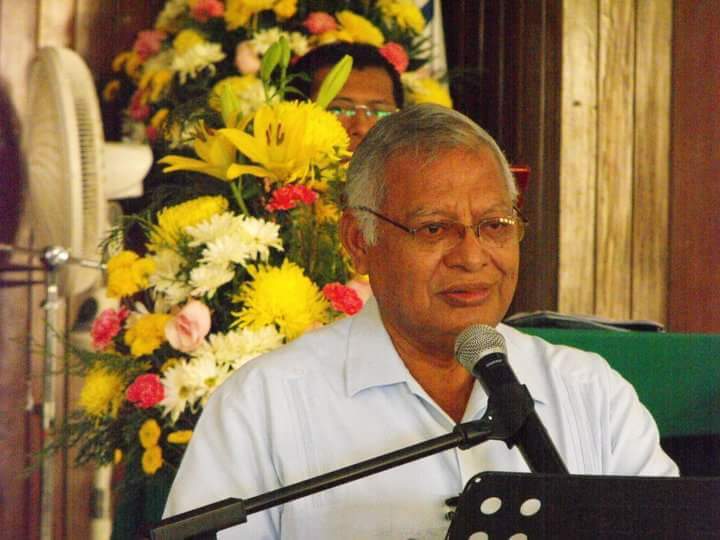 Este año cumplo 50 años de Ministerio Pastoral y 45 años de Ministerio de Educación Teológica. Inicié La Escuela Bíblica de estudios ministeriales "H. T. REZA" en el sur de México. Se convirtió en EMAD después en ETASEN. Ahora es SENAMEX. Hice estudios de Licenciatura en Ministerio Cristiano. Cursos Pos Grado en el programa por extensión México del NTS de Kansas City, Mo. USA. También hice estudios de Máster en Ciencias de la Educación. He escrito Cursos de preparación infantil IPCIN en los distritos del sur. He sido fundador de Iglesias del nazareno, por lo menos 10 en esta región.  Vivo en Oaxaca, México.Pbro. Joel Peña LópezVIDABIBLIAVIDAComenzamos con una situación de la vida de los participantes.Exploramos fuentes de verdad para enfrentar la situación que se está viviendo.Determinamos una aplicación de la verdad a la vida. Realizando una actividad apropiadaTema: mucha  gente cree que los viejos ya no sirven para nada.El Salmo 92:14, 15 “aún en la vejez fructificarán estarán vigorosos…”La tercera y la cuarta edad todavía pueden servir al  Señor.  PRIMER NIVEL                                             SEGUNDO NIVEL TERCER NIVEL      CUARTO NIVELCOSA PARA HACER MAÑANAHORARIO¿QUÉ SE HIZO REALMENTE?6:007:009:009:3010:0010:3011:0011:3012:0012:301:002:003:005:006:007:008:00